Presseinformation»Dirndltod« von Mia C. BrunnerMeßkirch, Juli 2023Allgäuer NiederTRACHT
Der neue Allgäu-Krimi von Mia C. BrunnerDas Allgäu ohne Dirndl? Undenkbar!Hauptkommissar Forster ermittelt rund um die Allgäuer TrachtDie Spur führt in die Trachtenmanufaktur  Das Geschäft mit der TraditionZum BuchAuf der Landstraße Richtung Oberstdorf verunglückt ein Bus mit über 50 Passagieren. Es gibt Tote und Verletzte. Obwohl alle Insassen identifiziert wurden, behauptet ein Ehepaar, ihre seit dem Unfall spurlos verschwundene Tochter habe in dem Fahrzeug gesessen. Wurde das Mädchen entführt?Hauptkommissar Forster ermittelt in alle Richtungen. Immer wieder stößt er bei seinen Recherchen auf die Familienmitglieder der Trachtenmanufaktur Laubenberger. Auch ein ungelöster Vermisstenfall aus der Nachkriegszeit bringt die Familie in Verruf. Doch der Hauptverdächtige in dem Cold Case ist seit vielen Jahren tot, und alle anderen waren damals noch nicht geboren. Gibt es zwischen den fast 70 Jahre auseinanderliegenden Kriminalfällen einen Zusammenhang, den Forster bisher nicht sieht? Trüben private Sorgen seinen klaren Blick auf die Dinge? Er weiß, dass seine verzweifelte Suche nach dem Mädchen ein Wettlauf gegen die Zeit ist …Die AutorinMia C. Brunner wurde in Wedel in der Nähe von Hamburg geboren. Seit fast 20 Jahren lebt sie mit ihrem Mann und ihren zwei Töchtern im Allgäu. Waren es früher nur Kurzgeschichten, die sie für ihre Kinder schrieb, machte sie später ihre ersten Krimi-Erfahrungen mit selbst verfassten Dinnerkrimis, in denen sie ihre Faszination fürs Schreiben und ihre Leidenschaft fürs Kochen verbinden konnte. »Dirndltod« ist ihr siebter Allgäu-Krimi im Gmeiner-Verlag.DirndltodMia C. Brunner283 SeitenEUR 14,00 [D] / EUR 14,40 [A]ISBN 978-3-8392-0475-7Erscheinungstermin: 12. Juli 2023Kontaktadresse: Gmeiner-Verlag GmbH Laura OberndorffIm Ehnried 588605 MeßkirchTelefon: 07575/2095-154Fax: 07575/2095-29laura.oberndorff@gmeiner-verlag.dewww.gmeiner-verlag.deCover und Porträtbild zum Download (Verlinkung hinterlegt)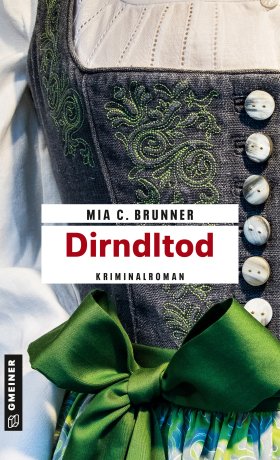 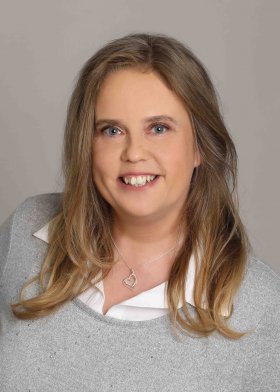 				   Bildrechte © Romina AngeliAnforderung von Rezensionsexemplaren:Mia C. Brunner »Dirndltod«, ISBN 978-3-8392-0475-7Absender:RedaktionAnsprechpartnerStraßeLand-PLZ OrtTelefon / TelefaxE-Mail